В связи с возникшей необходимостью и кадровыми изменениями, руководствуясь Положением об администрации муниципального района «Улётовский район» Забайкальского края, утверждённым решением Совета муниципального района «Улётовский район» Забайкальского края от 21.04.2017 № 380, администрация муниципального района «Улётовский район» Забайкальского края п о с т а н о в л я е т:1. Внести в состав комиссии по делам несовершеннолетних и защите их прав при администрации муниципального района «Улётовский район» Забайкальского края, утверждённый постановлением администрации муниципального района «Улётовский район» Забайкальского края от 26.08.2020 № 537 «Об утверждении состава комиссии по делам несовершеннолетних и защите их прав при администрации муниципального района «Улётовский район» Забайкальского края» (далее – комиссия), следующие изменения:1.1.  в строке 7 словосочетание «главный специалист отдела образования и социальной политики администрации муниципального района «Улётовский район» Забайкальского края» заменить на словосочетание «ведущий специалист отдела образования и социальной политики администрации муниципального района «Улётовский район» Забайкальского края;1.2 строку 13 принять в новой редакции:2. Настоящее постановление официально опубликовать путём размещения (обнародования) на официальном сайте муниципального района «Улётовский район»  в информационно-телекоммуникационной сети «Интернет» в разделе «Деятельность» - «Комиссии и рабочие группы» - «КДН» - https://uletov.75.ru/.Глава муниципального района «Улётовский район»                                                                        А.И. Синкевич                                                                                 Приложение                                                                                               к постановлению администрации                                                                                                           муниципального района                                                                                                             «Улётовский район»                                                                                            от «11» декабря 2020 года № 729  СОСТАВкомиссии по делам несовершеннолетних и защите их прав при администрации муниципального района «Улётовский район» Забайкальского края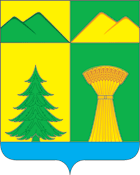 АДМИНИСТРАЦИЯ МУНИЦИПАЛЬНОГО РАЙОНА«УЛЁТОВСКИЙ РАЙОН»ЗАБАЙКАЛЬСКОГО КРАЯПОСТАНОВЛЕНИЕАДМИНИСТРАЦИЯ МУНИЦИПАЛЬНОГО РАЙОНА«УЛЁТОВСКИЙ РАЙОН»ЗАБАЙКАЛЬСКОГО КРАЯПОСТАНОВЛЕНИЕАДМИНИСТРАЦИЯ МУНИЦИПАЛЬНОГО РАЙОНА«УЛЁТОВСКИЙ РАЙОН»ЗАБАЙКАЛЬСКОГО КРАЯПОСТАНОВЛЕНИЕАДМИНИСТРАЦИЯ МУНИЦИПАЛЬНОГО РАЙОНА«УЛЁТОВСКИЙ РАЙОН»ЗАБАЙКАЛЬСКОГО КРАЯПОСТАНОВЛЕНИЕАДМИНИСТРАЦИЯ МУНИЦИПАЛЬНОГО РАЙОНА«УЛЁТОВСКИЙ РАЙОН»ЗАБАЙКАЛЬСКОГО КРАЯПОСТАНОВЛЕНИЕ«11» декабря 2020 года«11» декабря 2020 года                    № 729                    № 729с. УлётыО внесении изменений в состав комиссии по делам несовершеннолетних и защите их прав при администрации муниципального района «Улётовский район» Забайкальского края, утверждённый постановлением администрации муниципального района «Улётовский район» Забайкальского края от 26.08.2020 № 537О внесении изменений в состав комиссии по делам несовершеннолетних и защите их прав при администрации муниципального района «Улётовский район» Забайкальского края, утверждённый постановлением администрации муниципального района «Улётовский район» Забайкальского края от 26.08.2020 № 537О внесении изменений в состав комиссии по делам несовершеннолетних и защите их прав при администрации муниципального района «Улётовский район» Забайкальского края, утверждённый постановлением администрации муниципального района «Улётовский район» Забайкальского края от 26.08.2020 № 537О внесении изменений в состав комиссии по делам несовершеннолетних и защите их прав при администрации муниципального района «Улётовский район» Забайкальского края, утверждённый постановлением администрации муниципального района «Улётовский район» Забайкальского края от 26.08.2020 № 537О внесении изменений в состав комиссии по делам несовершеннолетних и защите их прав при администрации муниципального района «Улётовский район» Забайкальского края, утверждённый постановлением администрации муниципального района «Улётовский район» Забайкальского края от 26.08.2020 № 53713Лужникова Наталья ВасильевнаГлавный специалист отдела образования и социальной политики администрации муниципального района «Улётовский район» Забайкальского края1.Рычкова Ольга Романовна- заместитель главы муниципального района «Улётовский район», председатель комиссии;2.Саранина Светлана Викторовна- начальник отдела образования и социальной политики администрации муниципального района «Улётовский район», заместитель председателя комиссии;3.Кудрявцева Евгения Матвеевна - начальник Улётовского отдела социальной защиты населения государственного казенного учреждения «Краевой центр социальной защиты населения» Забайкальского края, заместитель председателя комиссии;4.Саранина Татьяна Николаевна- главный специалист отдела организационной работы Управления делами администрации муниципального района «Улётовский район», ответственный секретарь комиссии;5.Абрамов ДенисАлександрович- заместитель главного врача по медицинской части ГУЗ «Улётовская ЦРБ» (по согласованию);6.Бадунова Светлана Владимировна- начальник Улётовского отдела Государственного казённого учреждения «Краевой центр занятости населения» Забайкальского края (по согласованию);7.Болдырева Надежда Викторовна- ведущий специалист отдела образования и социальной политики администрации муниципального района «Улётовский район» Забайкальского края;8.Есипенко Анатолий Сергеевич- заместитель директора по безопасности МБОУ Улётовская СОШ;9.Харитонова Мария Сергеевна - старший  инспектор  Читинского межмуниципального  филиала ФКУ УИИ УФСИН России по Забайкальскому краю (по согласованию);  10.Сажина Оксана Михайловна- заместитель директора по воспитательной и реабилитационной работе ГУСО УСРЦ «Кедр» Забайкальского края;11.Титова Юлия Николаевна- заместитель директора Межпоселенческого районного учреждения культуры муниципального районного «Улётовский район» Забайкальского края;12.13.Уланов Виктор ВикторовичЛужникова Наталья Васильевна- заместитель начальника ОМВД России по Улётовскому району по охране общественного порядка (по согласованию);- главный специалист отдела образования и социальной политики администрации муниципального района «Улётовский район» Забайкальского края.______________